PHILIPPINES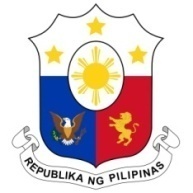 Human Rights Council37th Session of the Working Group on the Universal Periodic Review18 January 2021, Palais des Nations, Geneva, Switzerland LEBANONSpeaking Time:   1 minute and 5 seconds Thank you, Madam Chair. The Philippines warmly welcomes the delegation of the Lebanese Republic to the third UPR cycle and thanks it for the presentation of the national report. We commend Lebanon's progress, under recent challenging circumstances, in combatting trafficking and providing protection to victims, including children. We also acknowledge the efforts undertaken to strengthen protection of migrant workers.In a constructive spirit, the Philippines presents the following recommendations for consideration by Lebanon:Take further concrete steps towards ratification of the CMW and upholding the rights of migrant workers, in line with the GCM which Lebanon also joined;Continue to mainstream human rights and IHL in the public sector, including through creation of human rights units in different government ministries, and the conduct of capacity-building for armed and civilian personnel;Continue progress in increasing the participation of women in public life, including in elected government positions, the judiciary, and the armed service.  We wish the Lebanese Republic a successful review. Thank you, Madam Chair. END.